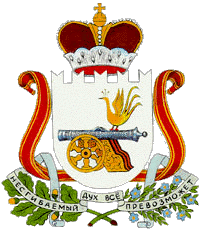 АДМИНИСТРАЦИЯ  ГОРОДИЩЕНСКОГО СЕЛЬСКОГО   ПОСЕЛЕНИЯХИСЛАВИЧСКОГО   РАЙОНА СМОЛЕНСКОЙ  ОБЛАСТИП О С Т А Н О В Л Е Н И Еот 20  СЕНТЯБРЯ  2016г.                                              № 50Об утверждении перечня муниципального имущества Администрации  Городищенского сельского поселения  Хиславичского района Смоленской области, свободногоот прав третьих лиц, предназначенного для  предоставления его во владение и (или) пользование  субъектам малого и среднего предпринимательства и организациям, образующим инфраструктуру поддержки субъектов малого и среднего предпринимательства             В соответствии со статьей 7 Федерального закона от 06.10.2003г. № 131-ФЗ «Об общих принципах организации местного самоуправления в Российской Федерации», статьей 18 Федерального закона от 24.07.2007г. №209-ФЗ "О развитии малого и среднего предпринимательства в Российской Федерации", Администрация Городищенского сельского поселения Хиславичского района Смоленской области  п о с т а н о в л я е т:          1.Утвердить перечень муниципального имущества  Администрации Городищенского сельского поселения  Хиславичского района Смоленской области  свободного от прав третьих лиц, предназначенного для предоставления его во владение и (или) пользование субъектам малого и среднего предпринимательства и организациям, образующим  инфраструктуру поддержки субъектов малого и среднего  предпринимательства согласно приложению к настоящему постановлению.          2.Опубликовать вышеуказанный перечень  на официальном сайте администрации муниципального образования «Хиславичский район» Смоленской области в сети Интернет.Глава муниципального образованияГородищенского сельского поселенияХиславичского района  Смоленской области                                 В.Б.Маганков	         			     Приложение № к постановлению Администрации Городищенского сельского поселения Хиславичского  района Смоленской области от 20.09.2016г   №50Переченьмуниципального имущества, свободного от прав третьих лиц, предназначенного для предоставления во владение и (или) пользование субъектам малого и среднего предпринимательства и организациям, образующим инфраструктуру поддержки субъектов малого и среднего предпринимательства№ п/пАдрес                   (местоположение) объектаИндивидуальные характеристики (наименование имущества, категория объекта, год постройки, этажность)Общая площадь,  (кв. м)12341Смоленская область,Хиславичского района,Д. ГородищеПринтер Epson Stylus Photo L110-